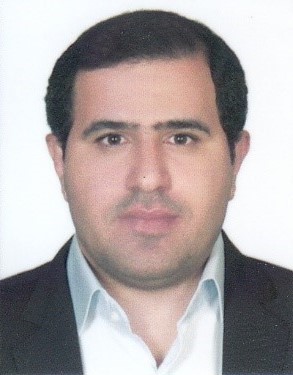 استاد دانشکده مهندسی برق و کامپیوتر- دانشگاه تهرانحسین ایمان عینیقدرتتلفن دفتر:  +98 (21)82084962پست الکترونیکی: imaneini@ut.ac.irتحصیلاتPh.D ,1387,مهندسی برق-الکترونیک قدرت,مشترک دانشگاه تهران و پلی تکنیک گرونوبل فرانسه
M.S,1382,مهندسی برق-الکترونیک,تهران
کارشناسی,1380,مهندسی برق-الکترونیک,تهران
زمینههای تخصصیو حرفهایسوابق کاري و فعالیت های اجراییمسئول انتشارات دومین کنفرانس انرژیهای تجدیدپذیر و تولید پراکنده ایران-(1390-1390)
عضو کمیته اجرایی (رییس خرانه داری) دومین کنفرانس سیستمها و فناوریهای الکترونیک قدرت-(1389-1390)
فعالیت های علمیمقالات- A Fault-Tolerant Strategy for Safe Operation of Cascaded H-Bridge Multilevel Inverter Under Faulty Condition. Raki Ashkan, Neyshabouri Yousef, Aslanian Mahdi, Imaneini Hossein (2023)., IEEE TRANSACTIONS ON POWER ELECTRONICS, 38(6), 7285-7295.

- An Improved Finite Control-Set Model Predictive Control for Nested Neutral Point Clamped Converter. Khalaj Monfared Koorosh, Neyshabouri Yousef, Imaneini Hossein, Liserre Marco (2023)., IEEE TRANSACTIONS ON INDUSTRIAL ELECTRONICS, 70(6), 5386-5398.

- A Modification in Thyristor-Based Hybrid DC Circuit Breaker for DC-Side Fault Identification in Auto-Reclosing of MMC-HVDC Systems. Kamalinejad Kavian, Imaneini Hossein, Samimi Mohammad Hamed (2023)., IEEE Journal of Emerging and Selected Topics in Power Electronics, 1(1), 1-1.

- Shared Redundancy Strategy to Improve the Reliability and Fault-Tolerant Capability of Modular Multilevel Converter. FarzamKia Saleh, Salimian Rizi Houshang, Q. Huang Alex, Imaneini Hossein (2023)., IEEE TRANSACTIONS ON INDUSTRIAL ELECTRONICS, 70(4), 3326-3336.

- A Novel Nonisolated Buck–Boost DC–DC Converter With Low Voltage Stress on Components. Kamalinejad Kavian, Imaneini Hossein, Aleyasin Hossein, Abbasi Ghadi Mehdi (2023)., IEEE JOURNAL OF EMERGING AND SELECTED TOPICS IN INDUSTRIAL ELECTRONICS, 4(2), 492-501.

- HERIC-Based Cascaded H-Bridge Inverter for Leakage Current Suppression in PV Systems. Shahabadini parizi Masoud, Moini Narges, Bahrami-Fard Milad, Imaneini Hossein (2023)., IEEE TRANSACTIONS ON POWER ELECTRONICS, 38(3), 4005-4014.

- A New Topology and Modulation Strategy to Suppress the Leakage Current in Transformerless Cascaded H-Bridge Inverters in PV Application. Bahrami-Fard Milad, Moini Narges, Shahabodini Masoud, Imaneini Hossein, Liserre Marco (2023)., IEEE Journal of Emerging and Selected Topics in Power Electronics, 11(1), 1219-1229.

- Passivity-Based Control of Single-Phase Cascaded H-Bridge Grid-Connected Photovoltaic Inverter. Moeini Narges, Bahrami-Fard Milad, Shahabadin Masoud, Azimi Seyed Mohammad, Imaneini Hossein (2023)., IEEE TRANSACTIONS ON INDUSTRIAL ELECTRONICS, 70(2), 1512-1520.

- Direct and Sensorless Grid Synchronization of DFIG—Control the Availability of WECS/HEPS for Disturbed Grid Requirements. Djoudi Abdelhak, Bacha Seddik, Imaneini Hossein, Rekioua Djamila (2022)., Journal of Electrical Engineering & Technology, 18(11).

- A High-Voltage Capacitor Charger Based on a Novel <i>LCCL</i> Resonant Converter. Bagheri Alireza, Imaneini Hossein (2022)., IEEE TRANSACTIONS ON INDUSTRIAL ELECTRONICS, 69(11), 11046-11054.

- Optimal Switching-Sequence-Based Model Predictive Control for a Hybrid Multilevel STATCOM. Khalaj Monfared Koorosh, Neyshabouri Yousef, Miremad Armin, Ahmadi Saeid, Imaneini Hossein (2022)., IEEE TRANSACTIONS ON INDUSTRIAL ELECTRONICS, 69(10), 9952-9960.

- A Simple Hardware-Based Fault-Tolerant Method for Cascaded H-Bridge Converters. MORADI EHSAN, Imaneini Hossein, Sheikhaei Samad (2022)., IEEE TRANSACTIONS ON INDUSTRIAL ELECTRONICS, 69(10), 9711-9720.

- Predictive Control of Grid-Connected Modified-CHB With Reserve Batteries in Photovoltaic Application Under Asymmetric Operating Condition. Salehi Mojtaba, Shahabadini parizi Masoud, Imaneini Hossein, Liserre Marco (2022)., IEEE TRANSACTIONS ON INDUSTRIAL ELECTRONICS, 69(9), 9019-9028.

- Symmetric Cascaded H-Bridge Multilevel Inverter With Enhanced Multi-Phase Fault Tolerant Capability. Neyshabouri Yousef, Khalaj Monfared Koorosh, Imaneini Hossein, Farhadi Kangarlu Mohammad (2022)., IEEE TRANSACTIONS ON INDUSTRIAL ELECTRONICS, 69(9), 8739-8750.

- A Fault-Tolerant Method for Cascaded H-Bridge-Based Photovoltaic Inverters With Improved Active and Reactive Power Injection Capability in Postfault Condition. Bazeyar Satar, Imaneini Hossein, Neyshabouri Yousef (2022)., IEEE TRANSACTIONS ON INDUSTRIAL ELECTRONICS, 69(9), 9029-9038.

- Thermomechanical Fatigue Damage Model of a Solder Joint in Electronic Devices: An Interval Arithmetic Based Approach. Samavatian Vahid, Imaneini Hossein, Avenas Yvan, Samavatian Majid (2022)., JOURNAL OF ELECTRONIC MATERIALS, 51(9), 5376-5388.

- Fast Artificial Neural Network Based Method for Estimation of the Global Maximum Power Point in Photovoltaic Systems. Allahabadi Sara, Imaneini Hossein, Farhangi Shahrokh (2022)., IEEE TRANSACTIONS ON INDUSTRIAL ELECTRONICS, 69(6), 5879-5888.

- A Highly Reliable Low-Cost Single-Switch Resonant DC-DC Converter with High Gain and Low Component Count. Pourhadi Pouyan, Samimi Mohammad Hamed, Marzoughi Alinaghi, Samavatian Vahid, Imaneini Hossein, Naghibzadeh Yousef (2022)., IEEE TRANSACTIONS ON INDUSTRIAL ELECTRONICS, 1(1), 1-1.

- Cascaded H-bridge Based STATCOM With Improved Ride Through Capability of Submodule Failures. Neyshabouri Yousef, Khalaj Monfared Kourosh, Imaneini Hossein, Xiao Qian, Farhadi-Kangarlu Mohammad (2022)., IEEE TRANSACTIONS ON INDUSTRIAL ELECTRONICS, 69(4), 4034-4045.

- Leakage Current Suppression in Multilevel Cascaded H-Bridge Based Photovoltaic Inverters. Shahabadini parizi Masoud, Imaneini Hossein (2021)., IEEE TRANSACTIONS ON POWER ELECTRONICS, 36(12), 13754-13762.

- Interharmonic current sharing in islanding operation of inductive microgrid via enhanced I‐P droop scheme. Razi Reza, Imaneini Hossein, Hamzeh Mohsen, Hably Ahmad, Bacha Seddik (2021)., IET Renewable Power Generation, 15(16), 3832-3842.

- کاهش تلفات الکتریکی مبدل چندسطحی مدولار خازن شناور در کاربرد محرکه الکتریکی. باقری ملاحسنعلی احمد, ایمان عینی حسین (1400)., نشریه مهندسی برق و مهندسی کامپیوتر ایران, 19(4).

- Fault-Tolerant Method to Reduce Voltage Stress of Sub-Modules in Post-Fault Condition for Regenerative MMC-Based Drive. Farzamkia Saleh, Noushak Masood, Imaneini Hossein, Khoshkbar Sadigh Arash, Farhangi Shahrokh (2021)., IEEE TRANSACTIONS ON INDUSTRIAL ELECTRONICS, 67(12), 1-1.

- A Software-Based Fault-Tolerant Strategy for Modular Multilevel Converter Using DC Bus Voltage Control. FarzamKia Saleh, Imaneini Hossein, Khoshkbar Sadigh Arash, Noushak Masood (2021)., IEEE Journal of Emerging and Selected Topics in Power Electronics, 9(3), 3436-3445.

- A Novel Graph-based Routing Algorithm in Residential Multi-Microgrid Systems. Razi Reza, Pham Minh-Cong, Hably Ahmad, Bacha Seddik, Tran Quoc-Tuan, Imaneini Hossein (2021)., IEEE Transactions on Industrial Informatics, 17(3), 1-1.

- Design and control of a STATCOM based on hybrid cascaded H-bridge and full-bridge neutral point clamped multilevel inverter. Miremad Armin, Khalaj Monfared Koorosh, Imaneini Hossein, Neyshabouri Yousef (2020)., IET Power Electronics, 13(17), 4019-4030.

- Finite control set model predictive control for static synchronous compensator  based on hybrid cascaded  H‐bridge  and neutral point clamped multilevel inverter. Khalaj Monfared Koorosh, Miremad Armin, Imaneini Hossein, Neyshabouri Yousef (2020)., International Transactions on Electrical Energy Systems, 31(2).

- An Impedance-Power Droop Method for Accurate Power Sharing in Islanded Resistive Microgrids. Razi Reza, Imaneini Hossein, Hamzeh Mohsen (2020)., IEEE Journal of Emerging and Selected Topics in Power Electronics, 8(4), 1-1.

- Improved post-fault operation strategy for a cascaded H-bridge based STATCOM. Neyshabouri Yousef, Imaneini Hossein, Chaudhary Sanjay K., Jin Yu., Teodorescu Remus (2020)., IET Power Electronics, 13(12), 2413-2423.

- Effects of Creep Failure Mechanisms on Thermomechanical Reliability of Solder Joints in Power Semiconductors. Samavatian Vahid, Imaneini Hossein, Avenas Yvan, Samavatian Majid (2020)., IEEE TRANSACTIONS ON POWER ELECTRONICS, 35(9), 8956-8964.

- A Novel Extended Impedance-Power Droop for Accurate Active and Reactive Power Sharing in a Multi-Bus Microgrid With Complex Impedances. Razi Reza, Imaneini Hossein, Hamzeh Mohsen, Bacha Seddik (2020)., IEEE Transactions on Smart Grid, 11(5), 3795-3804.

- Design and Implementation of Ozone Production Power Supply for the Application of Microbial Purification of Water. Pourhadi Pouyan, Imaneini Hossein, Samimi Mohammad Hamed, Emaneini Mohamad (2020)., IEEE TRANSACTIONS ON POWER ELECTRONICS, 35(8), 8215-8223.

- DC Fault Current Blocking With the Coordination of Half-Bridge MMC and the Hybrid DC Breaker. Imaneini Hossein, Liserre Marco (2020)., IEEE TRANSACTIONS ON INDUSTRIAL ELECTRONICS, 67(7), 5503-5514.

- Improving the Reactive Current Compensation Capability of Cascaded H-Bridge Based STATCOM Under Unbalanced Grid Voltage. Neyshabouri Yousef, K. Chaudhary Sanjay, Teodorescu Remus, Sajadi Rahman, Imaneini Hossein (2020)., IEEE Journal of Emerging and Selected Topics in Power Electronics, 8(2), 1466-1476.

- Reliability Assessment of Multistate Degraded Systems: An Application to Power Electronic Systems. Samavatian Vahid, Imaneini Hossein, Avenas Yvan (2020)., IEEE TRANSACTIONS ON POWER ELECTRONICS, 35(4), 4024-4032.

- Reciprocal and Self-Aging Effects of Power Components on Reliability of DC–DC Boost Converter With Coupled and Decoupled Thermal Structures. Samavatian Vahid, Imaneini Hossein, Avenas Yvan, Shemehsavar Soudabeh (2019)., IEEE Transactions on Components Packaging and Manufacturing Technology, 9(12), 2506-2513.

- Analysis, Design, and Implementation of DC–DC IBBC-DAHB Converter With Voltage Matching to Improve Efficiency. Bahrami Hamid, Farhangi Shahrokh, Imaneini Hossein, Adib Ehsan (2019)., IEEE TRANSACTIONS ON INDUSTRIAL ELECTRONICS, 66(7), 5209-5219.

- Dual-output DC/DC boost converter for bipolar DC microgrids. Rezaei Shafi, Imaneini Hossein, Hamzeh Mohsen, Bacha Seddik, Farzamkia Saleh (2019)., IET Renewable Power Generation, 13(8), 1402-1410.

- Optimized <italic>LCC</italic>-Series Compensated Resonant Network for Stationary Wireless EV Chargers. Ramezani Ali, Farhangi Shahrokh, Imaneini Hossein, Farhangi Babak, Rahimi Ramin, Moradi Gholamreza (2019)., IEEE TRANSACTIONS ON INDUSTRIAL ELECTRONICS, 66(4), 2756-2765.

- Efficient real-time estimation for DFIG—Performance and reliability enhancement of grid/micro-grid connected energy conversion systems. Djoudi Abdelhak, Bacha Seddik, Imaneini Hossein (2019)., Journal of Renewable and Sustainable Energy, 11(2), 025503.

- Improved Fault-Tolerant Method for Modular Multilevel Converters by Combined DC and Neutral-Shift Strategy. Farzamkia Saleh, Imaneini Hossein, Noushak Masood, Hadizadeh Alireza (2019)., IEEE TRANSACTIONS ON INDUSTRIAL ELECTRONICS, 66(3), 2454-2462.

- Evaluation of loss effect on optimum operation of variable speed micro-hydropower energy conversion systems. Imaneini Hossein, Frey David, Bacha Seddik, Boudinet Cedric, Schanen Jean-luc (2019)., RENEWABLE ENERGY, 131(2), 1022-1034.

- Investigation of a cascaded H-bridge photovoltaic inverter under non-uniform insolation conditions by hardware-in-the-loop test. Imaneini Hossein, Tennakoon Sarath (2019)., INTERNATIONAL JOURNAL OF ELECTRICAL POWER & ENERGY SYSTEMS, 105(2), 330-340.

- Reliable simple method for suppression of leakage current in grid-connected CHB inverters. Khalilzadeh Moghadam Farhad, Imaneini Hossein (2018)., IET Power Electronics, 11(13), 2170-2177.

- An efficient online time-temperature-dependent creep-fatigue rainflow counting algorithm. Samavatian Vahid, Imaneini Hossein, Avenas Yvan (2018)., INTERNATIONAL JOURNAL OF FATIGUE, 116(11), 284-292.

- Selective Harmonic Elimination Technique with Control of Capacitive DC Link Voltages in an Asymmetric Cascaded H-Bridge Inverter for STATCOM Application. Sajadi Rahman, Imaneini Hossein, Bakhshizadeh Mohammad Kazem, Neishabouri Yousef, Farhangi Shahrokh (2018)., IEEE TRANSACTIONS ON INDUSTRIAL ELECTRONICS, 65(11), 1-1.

- Mutual and self-aging effects of power semiconductors on the thermal behaviour of DC-DC boost power converter. Samavatian Vahid, Avenas Yvan, Imaneini Hossein (2018)., MICROELECTRONICS RELIABILITY, 88-90(1), 493-499.

- A Reliable Three-Phase Transformerless Grid-Connected PV Inverter With Inductive DC Link. Kamalirad Mohsen, Imaneini Hossein, Farhangi Babak, Bacha Seddik (2018)., IEEE Journal of Photovoltaics, 8(5), 1305-1312.

- A New Fault-Tolerant Strategy for a Cascaded H-Bridge Based STATCOM. Neishabouri Yousef, Imaneini Hossein (2018)., IEEE TRANSACTIONS ON INDUSTRIAL ELECTRONICS, 65(8), 6436-6445.

- A New Interleaved Coupled-Inductor Nonisolated Soft-Switching Bidirectional DC–DC Converter With High Voltage Gain Ratio. Bahrami Hamid, Farhangi Shahrokh, Imaneini Hossein, Adib Ehsan (2018)., IEEE TRANSACTIONS ON INDUSTRIAL ELECTRONICS, 65(7), 5529-5538.

- A Gate Driver Circuit for Series-Connected IGBTs Based on Quasi-Active Gate Control. Bagheri Alireza, Imaneini Hossein, Farhangi Shahrokh (2018)., IEEE Journal of Emerging and Selected Topics in Power Electronics, 6(2), 791-799.

- MPPT Method for PV Systems Under Partially Shaded Conditions by Approximating I–V Curve. Ghasemi Mohamd Amin, Ramyar Alireza, Imaneini Hossein (2018)., IEEE TRANSACTIONS ON INDUSTRIAL ELECTRONICS, 65(5), 3966-3975.

- Adaptive Sensorless SM-DPC of DFIG-Based WECS Under Disturbed Grid: Study and Experimental Results. Djoudi Abdelhak, Bacha Seddik, Chekireb Hachemi, Imaneini Hossein, Boudinet Cedric (2018)., IEEE Transactions on Sustainable Energy, 9(2), 570-581.

- Improved control algorithm for grid-connected cascaded H-bridge photovoltaic inverters under asymmetric operating conditions. Imaneini Hossein, Bacha Seddik, Frey David (2018)., IET Power Electronics, 11(3), 407-415.

- Sliding mode control of DFIG powers in the case of unknown flux and rotor currents with reduced switching frequency. Djoudi Abdelhak, Bacha Seddik, Imaneini Hossein, Rekioua Toufik (2018)., INTERNATIONAL JOURNAL OF ELECTRICAL POWER & ENERGY SYSTEMS, 96(3), 347-356.

- Reactive power sharing improvement of droop-controlled DFIG wind turbines in a microgrid. Marhaba mohammad saleh, Farhangi Shahrokh, Imaneini Hossein, Iravani Reza (2018)., IET Generation Transmission & Distribution, 12(4), 842-849.

- A Method to Control the Interphase Power Controller with Common DC Bus. Najjar Mohammad, Farhangi Shahrokh, Imaneini Hossein (2017)., ELECTRIC POWER COMPONENTS AND SYSTEMS, 45(18), 1996-2006.

- Improving the Solution Range in Selective Harmonic Mitigation Pulse Width Modulation Technique for Cascaded Multilevel Converters. Najjar Mohammad, Imaneini Hossein, Moeini Amirhossein, Farhangi Shahrokh (2017)., Journal of Power Electronics, 17(5), 1186-1194.

- Increasing the Range of Modulation Indices with the Polarities of Cells and Switching Constraint Reliefs for the Selective Harmonic Elimination Pulse Width Modulation Technique. Najjar Mohammad, Imaneini Hossein, Moeini Amirhossein (2017)., Journal of Power Electronics, 17(4), 933-941.

- Global Maximum Power Point Tracking Method for Photovoltaic Arrays Under Partial Shading Conditions. Ramyar Alireza, Imaneini Hossein, Farhangi Shahrokh (2017)., IEEE TRANSACTIONS ON INDUSTRIAL ELECTRONICS, 64(4), 2855-2864.

- ZCS-PWM interleaved boost converter using resonance-clamp auxiliary circuit. Bahrami Hamid, Adib Ehsan, Farhangi Shahrokh, Imaneini Hossein, Golmohammadi rahmat (2017)., IET Power Electronics, 10(3), 405-412.

- A New High-Switching-Frequency Modulation Technique to Improve the DC-Link Voltage Utilization in Multilevel Converters. Alinejad Mohsen, Mahmoudi Hamid, Ahmadi Reza, Imaneini Hossein (2017)., IEEE TRANSACTIONS ON INDUSTRIAL ELECTRONICS, 64(3), 1807-1817.

- Fault-Tolerant Operation of Three-Phase Cascaded H-Bridge Converters Using an Auxiliary Module. Salimian Hooshang, Imaneini Hossein (2017)., IEEE TRANSACTIONS ON INDUSTRIAL ELECTRONICS, 64(2), 1018-1027.

- Non-equal DC link Voltages in a Cascaded H-Bridge with a Selective Harmonic Mitigation-PWM Technique Based on the Fundamental Switching Frequency. Moeini Amirhossein, Imaneini Hossein, Najjar Mohammad (2017)., Journal of Power Electronics, 17(1), 106-114.

- Hybrid Modulation Technique for Grid-Connected Cascaded Photovoltaic Systems. Miranbeigi Mohamad Reza, Imaneini Hossein (2016)., IEEE TRANSACTIONS ON INDUSTRIAL ELECTRONICS, 63(12), 7843-7853.

- Dynamic voltage restorer employing multilevel cascaded H-bridge inverter. Galeshi Soleiman, Imaneini Hossein (2016)., IET Power Electronics, 9(11), 2196-2204.

- A novel PSO (Particle Swarm Optimization)-based approach for optimal schedule of refrigerators using experimental models. Farzamkia Saleh, Ranjbar Hossein, Hatami Alireza, Imaneini Hossein (2016)., ENERGY, 107(15), 707-715.

- Improving the Performance of a Cascaded H-Bridge-Based Interline Dynamic Voltage Restorer. Shahabodini Masoud, Imaneini Hossein (2016)., IEEE TRANSACTIONS ON POWER DELIVERY, 31(3), 1160-1167.

- کنترل دوحلقهای اینورتر 400 هرتز برای کاربرد منابع تغذیه زمینی. نوری محمود, ایمان عینی حسین (1395)., نشریه مهندسی برق و مهندسی کامپیوتر ایران, 14(1), 36-46.

- Modulation technique for Four-Leg Voltage Source Inverter without a Look-Up Table. Ebrahim Zadeh Esmaeil, Farhangi Shahrokh, Imaneini Hossein, Blaabjerg Frede (2016)., IET Power Electronics, 9(4), 648-656.

- Modified step-up boost converter with coupled-inductor and super-lift techniques. Bahrami Hamid, Imaneini Hossein, Kazemi Babak, Taheri Alireza (2016)., IET Power Electronics, 8(6), 898-905.

- بهبود عملکرد اینورترهای فتوولتائیک پل متوالی متصل به شبکه در شرایط تابشی متقارن. ایمان عینی حسین, امینی مهراز, فرهنگی شاهرخ (1394)., نشریه مهندسی برق و مهندسی کامپیوتر ایران, 13(2), 135-142.

- State feedback control strategy and voltage balancing scheme for a transformer-less STATic synchronous COMpensator based on cascaded H-bridge converter. Neishabouri Yousef, Imaneini Hossein, Miranbeigi Mohamad Reza (2015)., IET Power Electronics, 8(6), 906-917.

- Selective Harmonic Elimination in Asymmetric Cascaded Multilevel Inverters Using a New Low-frequency Strategy for Photovoltaic Applications. Bakhshizadeh Mohamd Kazem, Imaneini Hossein, Blaabjerg Frede (2015)., ELECTRIC POWER COMPONENTS AND SYSTEMS, 43(8-10), 964-969.

- DC link voltage balancing approach for cascaded H-bridge active rectifier based on selective harmonic elimination-pulse width modulation. Moeini Amirhossein, Imaneini Hossein, Marzoughi Alinaghi (2015)., IET Power Electronics, 8(4), 583-590.

- کنترل ژنراتور القایی تغذیه دوگانه برای توربین بادی 660 کیلوواتی در حالت مستقل از شبکه. نوروزی معراج, فرهنگی شاهرخ, ایمان عینی حسین (1393)., نشریه علمی-پژوهشی مهندسی مدیریت انرژی (دانشگاه کاشان), 4(4), 24-39.

- Control scheme for cascaded H-bridge converter-based distribution network static compensator. Marzoughi Alinaghi, Neishabouri Yousef, Imaneini Hossein (2014)., IET Power Electronics, 7(11), 2837-2845.

- A Voltage Balancing Strategy With Extended Operating Region for Cascaded <formula formulatype="inline"> <tex Notation="TeX">$H$</tex></formula>-Bridge Converters. Moosavi Morteza, Farivar Ghias, Imaneini Hossein, Shekarabi Mohamad (2014)., IEEE TRANSACTIONS ON POWER ELECTRONICS, 29(9), 5044-5053.

- A new switching strategy for transformer-less back-to-back cascaded H-bridge multilevel converter. Miranbeigi Mohamdreza, Imaneini Hossein, Asoodar Mohsen (2014)., IET Power Electronics, 7(7), 1868-1877.

- Improved Phasor Estimation Method for Dynamic Voltage Restorer Applications. Ebrahim Zadeh Esmaeil, Farhangi Shahrokh, Badrkhani Firouz, Iravani Reza, Imaneini Hossein (2014)., IEEE TRANSACTIONS ON POWER DELIVERY, ?(?), 1-1.

- Developed MPPT Algorithm for Photovoltaic Systems without a Voltage Sensor. Mommayezan Milad, Imaneini Hossein (2013)., Journal of Power Electronics, 13(6), 1042-1050.

- Selective harmonic mitigation-pulse-width modulation technique with variable DC-link voltages in single and three-phase cascaded H-bridge inverters. Moeini Amirhossein, Imaneini Hossein, Bakhshizadeh Mohamd Kazem (2013)., IET Power Electronics, 7(4), 1.

- Optimal selective harmonic elimination for cascaded H-bridge-based multilevel rectifiers. Marzoughi Alinaghi, Imaneini Hossein (2013)., IET Power Electronics, 7(2), 1-8.

- An optimal selective harmonic mitigation technique for high power converters. Marzoughi Alinaghi, Imaneini Hossein, Moeini Amir Hossein (2013)., INTERNATIONAL JOURNAL OF ELECTRICAL POWER & ENERGY SYSTEMS, 49(49), 34-39.

- A new maximum power point tracking strategy for PV arrays under uniform and non-uniform insolation conditions. Kouchaki Alireza, Imaneini Hossein, Asai Behzad (2013)., SOLAR ENERGY, 91(91), 221-232.

- Modified space vector modulation for fault-tolerant operation of multilevel cascaded H-bridge inverters. Alinejad Mohsen, Imaneini Hossein, Farhangi Shahrokh (2013)., IET Power Electronics, 6(4), 742-751.

- A Redundancy-based scheme for balancing DC-link voltages in cascaded H-bridge rectifiers. Keshavarzian Ali, Imaneini Hossein (2013)., IET Power Electronics, 6(2), 235-243.

- Molecular analysis of typical and atypical enteropathogenic Escherichia coli (EPEC) isolated from children with diarrhoea. Akbar Nakhjavani Farokh, Emaneini Mohamad, Hosseini Hossein, Imaneini Hossein, Aligholi Marzieh, Jebelameli Fereshte, Ashtiani Mohamd Taghiu, Taheri Morovat, Mirsalehian Akbar (2013)., JOURNAL OF MEDICAL MICROBIOLOGY, 62(Pt_2), 191-195.

- Characterization of Alloiococcus otitidis strains isolated from children with otitis media with effusion by Pulsed - Field Gel Electrophoresis.  Seyed Sajad Khoramrooz,  Akbar Mirsalehian, Imaneini Hossein,  Fereshteh Jabalameli,  Asghar Sharifi,  Marziyeh Aligholi,  Ebrahim Razmpa,  Babak Saedi,  Pedram Borghaei,  M Taherikalani,  M Emaneini (2012)., INTERNATIONAL JOURNAL OF PEDIATRIC OTORHINOLARYNGOLOGY, 76(11), 1658-1660.

- Grid - Connected Photovoltaic System Based on a Cascaded H - Bridge Inverter.  Mohammad-ali Rezaei, Imaneini Hossein, Farhangi Shahrokh (2012)., Journal of Power Electronics, 12(4), 578-586.

- A New Structure for Implementation of an FPGA Based Overcurrent Relay. Imaneini Hossein, Sanaye Pasand Majid (2012)., International Review of Electrical Engineering-IREE, 7(2), 4314-4320.

- Phenotypic and genotypic evaluation of  fluoroquinolone resistance in clinical isolates of Staphylococcus aureus in Tehran.  Marziyeh Aligholi,  Akbar Mirsalehian,  Shahnaz Halimi,  Maryam Taherikalani,  F Jabalameli, Imaneini Hossein,  Fereshteh Jabalameli,  Parisa Asadollahi,  Babak Mohajer,  Ali Reza Abdollahi,  Mohammad Emaneini (2011)., MEDICAL SCIENCE MONITOR, 17(9), 71-74.

- Molecular analysis and antimicrobial susceptibility of methicillin resistant Staphylococcus aureus in one of the hospitals of Tehran University of Medical Sciences: high prevalence of sequence type 239 ( ST239 ) clone..  Shadi Shahsavan,  Leila Jabalameli,  Parviz Maleknejad,  Marziyeh Aligholi, Imaneini Hossein,  Fereshteh Jabalameli,  Shahnaz Halimi,  Moravat Taherkalani,  Babak Khoramian,  Mohammad Amin Eslampour,  Mohammad Mehdi Feizabadi,  Mohammad Eman Eini (2011)., ACTA MICROBIOLOGICA ET IMMUNOLOGICA HUNGARICA, 58(1), 31-39.

- Multiple - Locus Variable Number of Tandem Repeats Fingerprinting ( MLVF and Virulence Factor Analysis of Methicillin Resistant Staphylococcus aureus SCCmec Type III.  Leyla Jabalameli, Imaneini Hossein,  Marzieh Aligholi,  Amir Ghasemi,  Farrokh Akbari Nakhjavani,  Morovvat Taherikalani,  Babak Khoramian,  Parisa Asadollahi,  Jabalamel (2011)., Polish Journal of Microbiology, 60(4), 303-307.

- A Fault - Tolerant Control Strategy for Cascaded H - Bridge Multilevel Rectifiers. Imaneini Hossein, Farhangi Shahrokh,  Jean Luc Schanen,  Mahboubeh Khakbazan Fard (2010)., Journal of Power Electronics, 10(1), 34-42.

- A modular power electronic transformer based on a cascadedH - bridge multilevel converter. Imaneini Hossein, Farhangi Shahrokh,  Jean Luc Schanen,  Mahboobeh Khakbazan Fard (2009)., ELECTRIC POWER SYSTEMS RESEARCH, 79(12), 1625-1637.

- Analysis and Control of a Modular MV - to - LV Rectifier based on a Cascaded Multilevel Converter. Imaneini Hossein, Farhangi Shahrokh,  Mahboubeh Khakbazan Fard,  Jean Luc Schanen (2009)., Journal of Power Electronics, 9(2), 133-145.

- A Modular Strategy for Control and Voltage Balancing of Cascaded H - Bridge Rectifiers. Imaneini Hossein,  Jean Luc Schanen, Farhangi Shahrokh,  James Roudet (2008)., IEEE TRANSACTIONS ON POWER ELECTRONICS, 23(5), 2428-2442.

- A New Structure for Implementation of an FPGA Based Over Current Relay. Imaneini Hossein, Sanaye Pasand Majid (2004)., International Review of Electrical Engineering-IREE, -(---), 22-24.

کنفرانس ها- A Novel Method for DC Fault Identification and Localization Based on Parallel Energy Absorption Module in Auto-Reclosing of MMC-HVDC Systems. Kamalinejad Kavian, Imaneini Hossein, Samimi Mohammad Hamed (2022)., 2022 12th Smart Grid Conference (SGC), 13-15 December, kerman, Iran.

- Reduction of Common-Mode Voltage in Cascaded H-Bridge Inverter Under Faulty Conditions. Raki Ashkan, Neyshabouri Yousef, Imaneini Hossein, Aslanian Mahdi (2022)., International Conference on Electrical Engineering, 17-19 May, Tehran, Iran.

- An Open-Circuit Fault Detection and Localization Scheme for Switch Failures in Modular Multilevel Converter Based on Arm Voltage Analysis. Aslanian Mahdi, Imaneini Hossein, Neyshabouri Yousef (2022)., 13th Power Electronics, Drive Systems, and Technologies Conference, 1-3 February, Tehran, Iran.

- Cost comparison of four-level NNPC converter with four-level FC and NPC converters. Khalaj Monfared Koorosh, Imaneini Hossein, Neyshabouri Yousef (2022)., 13th Power Electronics, Drive Systems, and Technologies Conference, 1-3 February, Tehran, Iran.

- A Novel Boost-Based Quasi Resonant DC-DC Converter with Low Component Count for Stand-Alone PV Applications. Pourhadi Pouyan, Marzoughi Alinaghi, Vaez-zadeh Sadegh, Imaneini Hossein, Samimi Mohammad Hamed, Rodriguez Jose (2021)., IECON 2021 - 47th Annual Conference of the IEEE Industrial Electronics Society, 13-16 October, Toronto, Canada.

- A Space Vector Modulation based Model Predictive Control for Low Frequency Operation of Nested Piloted NPC. Noori Mohammad Amin, Neyshabouri Yousef, Imaneini Hossein (2021)., Power Electronics, Drive Systems and Technologies Conference (PEDSTC-2021), 2-4 April, Tabriz, Iran.

- A Multilevel Converter Based on Cascaded Flying Cells with High Modularity and Single DC-link per Phase. Noori Mohammad Amin, Neyshabouri Yousef, Imaneini Hossein (2021)., Power Electronics, Drive Systems and Technologies Conference (PEDSTC-2021), 2-4 February, Tabriz, Iran.

- A Novel Zero Voltage Transition soft-switching PWM Boost Converter with low voltage stress. Haji Ali Biglo Ali, Farhangi Shahrokh, Imaneini Hossein (2021)., Power Electronics, Drive Systems and Technologies Conference (PEDSTC-2021), 2-4 February, Tabriz, Iran.

- Using Grid Connected PUC Inverter With Robust Control Against Hybrid DG's Oscillation. Haji Ali Biglo Ali, pourmirasghariyan Mirsajed, pourmirasghariyan Mirhamed, Farhangi Shahrokh, Imaneini Hossein (2021)., Power Electronics, Drive Systems and Technologies Conference (PEDSTC-2021), 2-4 February, Tabriz, Iran.

- Sensorless flying start method for starting of induction motors. Rostami Kisomi Hossein, Khalaj Monfared Koorosh, Imaneini Hossein (2021)., Power Electronics, Drive Systems and Technologies Conference (PEDSTC-2021), 2-4 February, Tabriz, Iran.

- Modular Hybrid DC Breaker-based Adaptive Auto-Reclosing Method for MMC-HVDC systems. Imaneini Hossein, Langwasser Marius, Camurca Luis, Liserre Marco (2020)., European Conference on Power Electronics and Applications, 7-11 September, Lyon, France.

- A Flexible Step-up Modular Multilevel Converter for High-Power Drive Application. Farzamkia Saleh, Khoshkbar-Sadigh Arash, Imaneini Hossein, Hosseini Hossein (2020)., 2020 IEEE Transportation Electrification Conference & Expo, 23-26 June, Chicago, United States.

- Robust hybridcontrolofparallelinvertersforaccurate power-sharinginmicrogrid. Razi Reza, Pham Minh-Cong, Hably Ahmad, Bacha Seddik, Tran Quoc-Tua, Imaneini Hossein (2020)., 2020 IEEE International Conference on Industrial Technology, 26-28 February, Buenos Aires, Argentina.

- Powermanagementinmulti-microgridsystembasedon energy routers. Pham Minh-Cong, Razi Reza, Tran Quoc-Tuan, Bacha Seddik, Hably Ahmad, Imaneini Hossein (2020)., 2020 IEEE International Conference on Industrial Technology, 26-28 February, Buenos Aires, Argentina.

- Utilization of Soft-Switched Boost Converter for MPPT Application in Photovoltaic Single-Phase Grid-Connected Inverter. Haji Ali beiglo Ali, Farzamkia Saleh, Farhangi Shahrokh, Imaneini Hossein (2020)., 2020 11th Power Electronics, Drive Systems, and Technologies Conference (PEDSTC), 4-6 February, Tehran, Iran.

- 2020 11th Power Electronics, Drive Systems, and Technologies Conference (PEDSTC). Ramezani Mohammad, Hamzeh Mohsen, Imaneini Hossein (2020)., 2020 11th Power Electronics, Drive Systems, and Technologies Conference (PEDSTC), 4-6 February, Tehran, Iran.

- Comparative and Quantitative analyze on Reliability of MMC-Based and CHB-Based Drive Systems Considering Various Redundancy Strategies. Farzamkia Saleh, Imaneini Hossein, Khoshkbar-Sadigh Arash, Khaleghi Mehdi, Noushak Masood (2020)., Power Electronics, Drive Systems and Technologies Conference (PEDSTC-2020), 4-6 February, Tehran, Iran.

- A Semi-Controlled Soft Charge Rectifier for Medium/High Power AC Drives: design and implementation. Raki Ashkan, Imaneini Hossein, Khalaj Monfared Koorosh, Ahmadi Saeid (2020)., Power Electronics, Drive Systems and Technologies Conference (PEDSTC-2020), 4-6 February, Tehran, Iran.

- Modeling and estimation of the maximum power of solar arrays under partial shading conditions. Souri Naser, Ziar Hesan, Farhangi Shahrokh, Imaneini Hossein (2020)., 2020 11th Power Electronics, Drive Systems, and Technologies Conference (PEDSTC), 4-6 February, Tehran, Iran.

- Detection and Localization of Open-Circuit Fault in Modular Multilevel Converter. Khaleghi Mehdi, Imaneini Hossein, Farhangi Shahrokh, Farzamkia Saleh (2020)., Power Electronics, Drive Systems and Technologies Conference (PEDSTC-2020), 4-6 February, Tehran, Iran.

- Estimation and Interruption of Short Circuit Currents in HVDC Systems. Langwasser Marius, Imaneini Hossein, De Carne Giovanni, Liserre Marco (2019)., Power & Energy Society General Meeting (PESGM), 4-8 August, Atlanta, United States.

- Introduction of Ozone Generation Power Supply for Water Purification. Pourhadi Pouyan, Imaneini Hossein, Samimi Mohammad Hamed, Bagheri Alireza (2019)., 10th International Power Electronics, Drive Systems and Technologies Conference (PEDSTC2019), 12-14 February, Shiraz, IRAN.

- Neural Network based Maximum Power Point Tracking Technique for PV Arrays in Mobile Applications. Allahabadi Sara, Imaneini Hossein, Farhangi Shahrokh (2019)., Power Electronics, Drive Systems and Technologies Conference, 12-14 February, Shiraz, Iran.

- A New Space Vector Modulation Technique for Reducing Switching Losses in Induction Motor DTC-SVM Scheme. Vaezi Seyyed Ahmad, Imaneini Hossein, Razi Reza (2019)., Power Electronics, Drive Systems and Technologies Conference, 12-14 February, Tehran, Iran.

- Control of Single-Phase Bidirectional PEV/EV Charger Based on FCS-MPC Method for V2G Reactive Power Operation. Khalaj Monfared Koorosh, Imaneini Hossein, Razi Reza (2019)., Power Electronics, Drive Systems and Technologies Conference, 12-14 February, Shiraz, Iran.

- Analysis of the hybrid arm modular multilevel converter in dc-fault blocking state and post-fault condition. Imaneini Hossein, Liserre Marco (2018)., European Conference on Power Electronics and Applications, 17-21 September, Riga, Latvia.

- A Bidirectional Buck-Boost Bipolar DC/DC Converter with Inductive dc link. Kamalirad Mohsen, Imaneini Hossein, Farhangi Babak (2018)., 9th Annual Power Electronics, Drives Systems and Technologies Conference (PEDSTC), 13-15 April, Tehran, Iran.

- A new strategy for load side harmonic reduction using grid-connected photovoltaic inverters. Kaveh Mohsen, Farhangi Shahrokh, Imaneini Hossein (2018)., Power Electronics, Drives Systems and Technologies Conference (PEDSTC), 13-15 April, Tehran, Iran.

- Semiconductor Loss Reduction in a Modular Multilevel Converter by Harmonic Injection to the Reference Voltage. Hadizadeh Alireza, Noushak Masood, Imaneini Hossein, Farhangi Shahrokh, Schanen Jean-luc (2017).,  8th Power Electronics, Drive Systems & Technologies Conference (PEDSTC 2017), 14-16 February, Mashhad, Iran.

- Reduction of Capacitor Voltage Ripple in a Modular Multilevel Converter Employed in Adjustable Speed Drive Application. Noushak Masood, Hadizadeh Alireza, Imaneini Hossein, Farhangi Shahrokh, Frey David (2017)., 8th Power Electronics, Drive Systems & Technologies Conference (PEDSTC 2017), 14-16 February, Mashhad, Iran.

- A New Control Method for Improving the Performance of Modular Multilevel Converter. Hadizadeh Alireza, Imaneini Hossein, Farhangi Shahrokh, Soleimani Milad, Faiz Jawad (2017)., 8th Power Electronics, Drive Systems & Technologies Conference (PEDSTC 2017), 14-16 February, Mashhad, Iran.

- High efficiency wireless power transfer system design for circular magnetic structures. Ramzani Ali, Farhangi Shahrokh, Imaneini Hossein, Farhangi Babak (2016)., 7th Power Electronics Drive Systems and Technologies Conference-IEEE, 16-18 February, Tehran, Iran.

- Extending the utilization of DC-link voltage in multi-level inverters using a new modulation technique. Moamaei Parvin, Imaneini Hossein, Mahmoudi Hamid, Ahmadi Reza (2015)., Power and Energy Conference at Illinois, 20-21 February, United States.

- Increasing the Number of Voltage Levels In Single-Phase Multilevel Converters. Farzamkia Saleh, Imaneini Hossein, Farhangi Shahrokh (2015)., International Power Electronics Drive Systems and Technologies Conference (PEDSTC2015), 3-4 February.

- Using Auxiliary Signals as a Simple Method/or Balancing DC Bus Voltages in Cascaded H- Bridge Converters. Shahabodini Masoud, Imaneini Hossein, Afsharnia Saeed (2015)., International Power Electronics Drive Systems and Technologies Conference (PEDSTC2015), 3-4 February, Tehran, Iran.

- Open-Circuit Fault Detection and Localization in Modular Multilevel Converter. Salimian Hooshang, Imaneini Hossein, Farhangi Shahrokh (2015)., International Power Electronics Drive Systems and Technologies Conference (PEDSTC2015), 3-4 February.

- Selective Harmonic Elimination Pulse Width Modulation in SinglePhase Modular MultiLevel Converter. Kiani Harchegani Abbas, Imaneini Hossein (2015)., International Power Electronics Drive Systems and Technologies Conference (PEDSTC2015), 3-4 February, Tehran, Iran.

- A Modulation technique for Four-Leg Voltage Source Inverter Without Needing the Look-up Table. Ebrahim Zadeh Esmaeil, Farhangi Shahrokh, Imaneini Hossein (2014)., PEDSTC-2014, 5-6 February, Tehran, Iran.

- A modulation technique for four-leg voltage source inverter without needing the look-up table. Ebrahim Zadeh Esmaeil, Farhangi Shahrokh, Imaneini Hossein (2014)., Power Electronics, Drive Systems and Technologies Conference, 5-6 February, Tehran, Iran.

- Stable Operation of Grid Connected Cascaded H-Bridge Inverter under Unbalanced Insolation Conditions. Eskandari Abbas, Javidan Vahid, Imaneini Hossein, Yadollahi Milad (2013)., 3rd International Conference on Electric Power and Energy Conversion Systems, 2-4 October, İSTANBUL, Turkey.

- Control of a Transformer-less Cascaded H-bridge Based STATCOM Using Low-Frequency Selective Harmonic Elimination Technique. Neishaboori Yousef, Imaneini Hossein, Farhangi Shahrokh (2013)., Environment and Electrical Engineering (EEEIC), 5-8 May, Poland.

- A Modified Control Strategy for Cascaded H-Bridge Rectifiers based on the Low Frequency SHE-PWM. Moeini Amir Hossein, Marzoughi Alinaghi, Imaneini Hossein, Farhangi Shahrokh (2013)., Environment and Electrical Engineering (EEEIC), 5-8 May, Poland.

- A Fast Estimation Method for Unbalanced ThreePhase Systems. Galeshi Soleyman, Imaneini Hossein (2013)., 4th Power Electronics, Drive Systems & Technologies Conference (PEDSTC2013), 13-14 February, Tehran, Iran.

- Maximum Power Point tracking algorithm based on IV characteristic of PV array under uniform and non-uniform conditions. Kouchaki Alireza, Imaneini Hossein, Asai Behzad (2012)., IEEE International Conference on Power and Energy (PECon 2012, 2-5 December, Kota Kinabalu, Malaysia.

- A New Switching Algorithm in Back to Back CHB Multilevel Converters with the Advantage of Eliminating Isolation Stage. Asodar Mosen, Imaneini Hossein (2012)., International Conference on Environment and Electrical Engineering (EEEIC, 17-19 May, Venice, Italy.

- A New Control Strategy for Cascaded H-bridge Multilevel Converter to Operate as a D-STATCOM. Marzoughi Alinaghi, Imaneini Hossein (2012)., International Conference on Environment and Electrical Engineering (EEEIC, 17-19 May, Venice, Italy.

- An Optimal Selective Harmonic Mitigation for Cascaded H-bridge Converters. Marzoughi Alinaghi, Imaneini Hossein (2012)., Environment and Electrical Engineering, 17-19 May, Venice, Italy.

- A Minimum Loss Switching Method Using Space Vector Modulation for Cascaded H-Bridge Multilevel Inverter. Alinejad Mohsen, Imaneini Hossein, Farhangi Shahrokh (2012)., 20th Iranian Conference on Electrical Engineering, 15-17 May, Tehran, Iran.

- An Analytic Approach for Estimation of Maximum Power Point in Solar Cars. Haghdadi Navid, Farivar Ghias, Imaneini Hossein (2012)., 20th Iranian Conference on Electrical Engineering, 15-17 May, Tehran, Iran.

- Selective Harmonic Elimination for Cascaded Hbridge Rectifiers Based on Indirect Control. مرزوقی علی النقی, Imaneini Hossein (2012)., the 3rd Power Electronics Drive Systems  Technologies Conference, 15-17 February, Tehran, Iran.

- Indirect Control for Cascaded H-bridge Rectifiers with Unequal Loads. مرزوقی علی النقی, Imaneini Hossein (2012)., The 3rd Power Electronics Drive Systems  Technologies Conference, 15-17 February, Tehran, Iran.

- An Improved FLC Algorithm for Tracking Maximum Power Point in Photovoltaic Systems. ممیزان میلاد, فریور غیاث, میراقا فریبرز, Imaneini Hossein (2012)., The 3rd Power Electronics Drive Systems  Technologies Conference, 15-17 February, Tehran, Iran.

- A Dynamic Voltage Restorer Using Multilevel Cascaded Inverter and Capacitors as Energy Sources. گالشی سلیمان, Imaneini Hossein (2012)., The 3rd Power Electronics Drive Systems  Technologies Conference, 15-17 February, Tehran, Iran.

- Optimal stationary super-capacitor energy storage system in a metro line. تیمورفر رضا, فریور غیاث, Imaneini Hossein, Asai Behzad (2011)., International Conference on Electric Power and Energy Conversion Systems (EPECS 2011 2nd, 16-18 November, Sharjah, United Arab Emirates.

- Energy Recovery in a Metro Network using Stationary Super capacitors. تیمورفر رضا, نجاتی فرد ریحانه, Asai Behzad, Imaneini Hossein (2011)., Power Electronics Drive Systems  Technologies Conference, 16-17 February, Tehran, Iran.

- Enhancing the Reliability of Single-Phase CHB-Based Grid-Connected Photovoltaic. Imaneini Hossein, رضایی محمد علی, Farhangi Shahrokh (2011)., Power Electronics Drive Systems  Technologies Conference, 16-17 February, Tehran, Iran.

- A new Strategy for Control of Cascaded H-bridge Rectifiers with Unequal Loads. Imaneini Hossein, کشاورزیان علی (2011)., Power Electronics Drive Systems  Technologies Conference, 16-17 February, Tehran, Iran.

- A Novel Temperature Estimation Method for Solar Cells. فریور غیاث, Asai Behzad, حقدادی نوید, Imaneini Hossein (2011)., Power Electronics Drive Systems  Technologies Conference, 16-17 February, Tehran, Iran.

- Fault-tolerant Operation of a Medium Voltage Drive Based on the Cascaded H-bridge Inverter. پیمانی محمد علی, مرحبا محمد صالح, Imaneini Hossein (2011)., Power Electronics Drive Systems  Technologies Conference, 15-17 February, Tehran, Iran.

- Maximum power point tracking for photovoltaic arrays with minimum sensors. Imaneini Hossein, ممیزان میلاد (2010)., IEEE conference on Power and Energy, 22-25 November, Kuala Lumpur, Malaysia.

- Extending the operating range of cascaded H-bridge based multilevel rectifier under unbalanced load conditions. Farhangi Shahrokh, رضایی محمد علی, Imaneini Hossein (2010)., IEEE conference on Power and Energy, 22-25 November, Kuala Lumpur, Malaysia.

کتب مجلاتپایان نامه ها و رساله ها- بهبود عملکرد جبرانساز استاتیک پل متوالی مبتنی بر خازن با ظرفیت کم تحت شرایط رخداد خطا، امین درویش زاده، حسین ایمان عینی، کارشناسی ارشد،  1402/6/29 

- تخمین بر خط پارامترهای موتور القایی در محرکه های صنعتی، محمد سعیدی ورنامخواستی، حسین ایمان عینی، کارشناسی ارشد،  1402/6/28 

- طراحی مبدل تشدیدی برای شارژ خازن در کاربرد سیستم عیب‌یابی کابل،  ، حسین ایمان عینی، کارشناسی ارشد،  1402/6/28 

- بهبود عملکرد مبدل مهار نقطه خنثی تودرتو پایلوت شده، حمزه برومند، حسین ایمان عینی، کارشناسی ارشد،  1402/6/28 

- طراحی کنترل کننده پیشبین مبتنی بر یادگیری ماشین برای اینورتر پل متوالی فتوولتاییک متصل به شبکه، خالد بتوک، حسین ایمان عینی، کارشناسی ارشد،  1402/4/11 

- کنترل مبدل چند سطحی مدولار با سلول‌های ترکیبی در شرایط نرمال و شرایط خطا، سعید نوروزتمر، حسین ایمان عینی، کارشناسی ارشد،  1402/10/3 

- کنترل  مبدل مهار دیودی تودرتو در کاربردهای فرکانس پایین موردنیاز محرکههای الکتریکی، کوروش خلج منفرد، حسین ایمان عینی، دکتری،  1401/8/3 

- مطالعه و بهبود پایداری اینورترهای متصل به شبکه در شبکه‌های ضعیف، مهدی عباسی قادی، حسین ایمان عینی، کارشناسی ارشد،  1401/6/29 

- تشخیص و جایابی خطای جریان مستقیم در راه اندازی مجدد سیستم ولتاژ بالای جریان مستقیم، کاویان کمالی نژاد، حسین ایمان عینی، کارشناسی ارشد،  1401/6/28 

- کاهش امپدانس محل خطا در کابل‌های زیرزمینی از طریق تزریق پالس برای استفاده در دستگاه تشخیص خطای کابل، دانیال محمودی، حسین ایمان عینی، کارشناسی ارشد،  1401/6/21 

- طراحی و شبیه‌سازی مولد پالسی برای کاربرد عیب‌یابی کابل با روش بازتاب زمانی موج، محمد سلطانی محمدی، حسین ایمان عینی، کارشناسی ارشد،  1401/6/21 

- بررسی تحمل‌پذیری خطا در مبدل مدولار متوالی در کاربرد محرکه‌های الکتریکی، مهدی اصلانیان، حسین ایمان عینی، کارشناسی ارشد،  1401/11/2 

- کاهش جریان نشتی در مبدل متصل به شبکه ی پل متوالی در کابرد  فتوولتائیک، مسعود شهاب الدینی پاریزی، حسین ایمان عینی، دکتری،  1401/11/17 

- منبع تغذیه رزونانسی برای شارژ لینک خازنی ولتاژ بالا در کاربرد تخلیه الکتریکی، علیرضا باقری، حسین ایمان عینی، دکتری،  1401/10/5 

- بهبود تحمل پذیری خطا در مبدل چند سطحی پل متوالی، اشکان راکی، حسین ایمان عینی، کارشناسی ارشد،  1401/10/4 

- بهبود تحمل پذیری خطا ی مبدل  تمام  پل متوالی در صورت رخداد دو خطا، احسان مرادی، حسین ایمان عینی، دکتری،  1401/10/27 

- طراحی کنترل کننده مبتنی بر کنش پذیری برای اینورتر تک فاز پل متوالی فتوولتاییک متصل به شبکه، نرگس معینی، حسین ایمان عینی، کارشناسی ارشد،  1400/7/6 

- ارائه یک الگوریتم ردیابی نقطه توان بیشینه در شرایط سایه جزئی  برای کاربرد نیروگاه های فتوولتائیک پشت بامی، مهران کرم زاده، حسین ایمان عینی، کارشناسی ارشد،  1400/6/31 

- بهبود عملکرد متعادل¬سازی ولتاژ خازن ها در مبدل چندسطحی مدولار با سلول های ترکیبی، امین هاشمی زاده، حسین ایمان عینی، کارشناسی ارشد،  1400/6/27 

- ارائه یک روش نو برای کاهش جریان نشتی در اینورترهای متصل به شبکه پل متوالی در کاربرد فتوولتائیک، میلاد بهرامی فرد، حسین ایمان عینی، کارشناسی ارشد،  1400/6/24 

- طراحی و بهینه‌سازی مبدل بوست با کلیدزنی نرم در کاربرد MPPT برای اینورتر متصل به شبکه، علی حاجی علی بیگلو، حسین ایمان عینی، کارشناسی ارشد،  1400/6/17 

- بهبود عملکرد اینورتر پل متوالی برای نیروگاه های فتوولتائیک مقیاس بزرگ، عباس حسینعلی پورحمزه کلایی، حسین ایمان عینی، کارشناسی ارشد،  1399/7/29 

- تخمین پارامترهای موتور القایی برای کنترل موتور در کاربردهای صنعتی، سعید احمدی، حسین ایمان عینی، کارشناسی ارشد،  1399/7/16 

- تشخیص خطای مدار باز کلید در مبدل چند سطحی مدولار، مهدی خالقی، حسین ایمان عینی، کارشناسی ارشد،  1399/6/31 

- طراحی و ساخت سیستم انتقال توان بی‌سیم برای کاربرد شارژر باتری خوردو‌های الکتریکی، محمد رمضانی سوخته کوهی، حسین ایمان عینی، کارشناسی ارشد،  1399/6/31 

- ارائه روشی برای بهبود تحمل پذیری خطا در مبدل پل متوالی، ستار بازیار، حسین ایمان عینی، کارشناسی ارشد،  1399/6/31 

- کنترل مبدلهای موازی جدا از شبکه با تسهیم دقیق توان در حضور  بارهای هارمونیکی و میان هارمونیکی، رضا راضی، حسین ایمان عینی، دکتری،  1399/6/11 

- تنظیم ولتاژ نقطه خنثی و بهبود عملکرد مبدل مهار نقطه خنثی در کاربرد محرکه های الکتریکی، محمدامین نوری، حسین ایمان عینی، کارشناسی ارشد،  1399/12/25 

- کنترل موتور القایی با استفاده از روش کنترل مستقیم گشتاور و مدولاسیون بردار فضایی بهبود یافته، سید احمد واعظی پیکانی، حسین ایمان عینی، کارشناسی ارشد،  1398/7/7 

- بهبود عملکرد اینورترهای مرکزی با استفاده از آرایش چند رشته ای در شرایط عادی و خطا، ناصر سوری، حسین ایمان عینی، کارشناسی ارشد،  1398/6/26 

- " ارائه روش  ارزیابی  قابلیت اطمینان مبدل  های DC-DC "، وحید سماواتیان، حسین ایمان عینی، دکتری،  1398/3/6 

- بهبود الگوریتم ردیابی نقطه توان بیشینه آرایه های خورشیدی در شرایط وقوع سایه جزئی، سارا اله آبادی، حسین ایمان عینی، کارشناسی ارشد،  1398/3/5 

- بهبود عملکرد درایو ماشین القایی مبتنی بر مبدل چندسطحی مدول¬وار در سرعت¬های پایین، احمد باقری ملاحسنعلی، حسین ایمان عینی، کارشناسی ارشد،  1398/3/5 

- کنترل مبدل پل متوالی در کاربرد فتوولتاییک متصل به شبکه تحت شرایط عملکرد نامتقارن، مجتبی صالحی، حسین ایمان عینی، کارشناسی ارشد،  1398/11/30 

- مبدل دو جهته غیر مجزا بهره بالا برای ریز شبکه های  جریان مستقیم، حمید بهرامی، حسین ایمان عینی، دکتری،  1397/6/25 

- بررسی و بهبود تعادل ولتاژ لینک DC در اینورترهای T-Type در کاربرد فتو ولتائیک، مجتبی صلواتی، حسین ایمان عینی، کارشناسی ارشد،  1397/6/21 

- بهبود عملکرد تقسیم توان راکتیو در ریز شبکه های جزیره ای شامل منابع فتوولتائیک، محمدحسین سعادت فر، حسین ایمان عینی، کارشناسی ارشد،  1397/6/20 

- "بهبود تحمل پذیری خطا در مبدل چندسطحی تمام پل متوالی در جبرانساز موازی"، یوسف نیشابوری، حسین ایمان عینی، دکتری،  1397/2/30 

- طراحی و ساخت منبع تغذیه تولید اوزون  برای کاربرد میکروب¬زدایی آب، پویان پورهادی آبکنار، حسین ایمان عینی، کارشناسی ارشد،  1397/11/29 

-  بهبود عملکرد  کنترل افتی توربین های بادی با ژنراتور دوسوتغذیه در ریز شبکه ، محمدصالح مرحبالشکاجانی، حسین ایمان عینی، دکتری،  1396/8/24 

- بهبود مدولاسیون بردار فضایی به منظور کاهش میزان اعوجاج هارمونیکی و تلفات کلید زنی در اینورتر پل متوالی، محمدسجاد عنایتی طائبی، حسین ایمان عینی، کارشناسی ارشد،  1396/6/26 

- بکارگیری روش کنترل پیش بین در جبرانساز ایستای موازی مبتنی بر مبدل چند سطحی هیبریدی، کوروش خلج منفرد، حسین ایمان عینی، کارشناسی ارشد،  1396/6/26 

- بهبود تحمل پذیری خطا در مبدل چند سطحی مدول وار، ایمان آقابالی، حسین ایمان عینی، کارشناسی ارشد،  1396/4/20 

- بهبود شارژر بی سیم برای کاربرد در خودروهای الکتریکی، علی رمضانی، حسین ایمان عینی، کارشناسی ارشد،  1396/4/11 

- طراحی بهینه راکتور مبدل قدرت SFC، کمال زارعی قاضیجهانی، حسین ایمان عینی، کارشناسی ارشد،  1396/4/11 

- کنترل مبدل چند سطحی مدول وار برای کاربرد محرکه های الکتریکی، مسعود نوشک، حسین ایمان عینی، کارشناسی ارشد،  1396/3/3 

- متعادل سازی استاتیکی و دینامیکی ولتاژ در کلیدهای نیمه هادی سری، علیرضا باقری، حسین ایمان عینی، کارشناسی ارشد،  1396/3/3 

- کنترل و پیاده سازی مبدل سه فاز چند سطحی مدول وار، علیرضا هادی زاده، حسین ایمان عینی، کارشناسی ارشد،  1396/3/1 

- کنترل و پیاده سازی مبدل چند سطحی هیبریدی در کاربرد جبران ساز موازی استاتیک، آرمین میرعماد، حسین ایمان عینی، کارشناسی ارشد،  1396/11/2 

- جبرانسازی هارمونیک های بار توسط اینورتر فتو ولتائیک متصل به شبکه، محسن کاوه، حسین ایمان عینی، کارشناسی ارشد،  1396/10/30 

- بهبود عملکرد کنترل افتی توربین های بادی با ژنراتور تغذیه دوسویه مزارع بادی در ریزشبکه، محمد صالح مرحبا، حسین ایمان عینی، دکتری،  1396/08/24 

- بهبود مدولاسیون بردار فضایی به منظور کاهش میزان اعوجاج هارمونیکی و تلفات کلیدزنی در اینورتر پل متوالی، محمد سجاد عنایتی، حسین ایمان عینی، کارشناسی ارشد،  1396/06/26 

- Reducing Torque Ripple in Sensor less BLDC Machines، سید علی نوابی، حسین ایمان عینی، کارشناسی ارشد،  1396/05/16 

- Improving the Fault Tolerant Operation of Modular Multilevel Converter، ایمان آقابالی، حسین ایمان عینی، کارشناسی ارشد،  1396/04/20 

- طراحی بهینه راکتور مبدل قدرت SFC، کمال زارعی، حسین ایمان عینی، کارشناسی ارشد،  1396/04/11 

- Improvement Of Wireless Power Transfer System For Electric Vehicle Application، علی رمضانی، حسین ایمان عینی، کارشناسی ارشد،  1396/04/11 

- کنترل مبدل چند سطحی مدول‌وار در کاربرد درایو محرکه های الکتریکی، مسعود نوشک، حسین ایمان عینی، کارشناسی ارشد،  1396/03/03 

- کنترل و پیاده‌سازی مبدل سه‌فاز چندسطحی مدول‌وار، علیرضا هادی زاده، حسین ایمان عینی، کارشناسی ارشد،  1396/03/01 

- بهبود عملکرد اینورتر چند سطحی پل متوالی در کاربرد جبران ساز موازی استاتیک، عبدالرحمن سجادی، حسین ایمان عینی، کارشناسی ارشد،  1395/5/27 

- کاهش ریپل گشتاور در ماشینهای DC بدون جاروبک فاقد سنسور اثر هال، سیدعلی نوابی، حسین ایمان عینی، کارشناسی ارشد،  1395/5/16 

- طراحی و ساخت اینورتر فتوولتائیک متصل به شبکه مبتنی بر پیوند AC فرکانس بالا، محسن کمالی راد، حسین ایمان عینی، کارشناسی ارشد،  1395/2/28 

- کاهش جریان مد مشترک اینورتر فتوولتائیک سه فاز متصل به شبکه، رامین رحیمی، حسین ایمان عینی، کارشناسی ارشد،  1395/2/11 

- اینورتر چند سطحی پل متوالی با لینک DC نابرابر در کاربرد جبران‌ساز موازی استاتیک، عبدالرحمن سجادی، حسین ایمان عینی، کارشناسی ارشد،  1395/05/27 

- طراحی و ساخت اینورتر فتوولتاییک متصل به شبکه مبتنی بر پیوند AC فرکانس بالا، محسن کمالی راد، حسین ایمان عینی، کارشناسی ارشد،  1395/02/28 

- کاهش جریان مد مشترک اینورتر فتوولتائیک سه فاز متصل به شبکه، رامین رحیمی، حسین ایمان عینی، کارشناسی ارشد،  1395/02/11 

- آنالیز وطراحی  جبران سازهای دینامیک ولتاژ بین خطی با لینک DC مشترک، مسعود شهاب الدینی پاریزی، حسین ایمان عینی، کارشناسی ارشد،  1394/6/9 

- ارائه یک استراتژی کنترلی مناسب برای ردیابی نقطه توان بیشینه آرایه های خورشیدی در شرایط سایه جزئی، علیرضا رامیار، حسین ایمان عینی، کارشناسی ارشد،  1394/6/7 

- طراحی مبدل dc/dc افزاینده دو قطبی جهت اتصال منابع تولید انرژی به ریز شبکه های dc دو قطبی، شفیع رضایی، حسین ایمان عینی، کارشناسی ارشد،  1394/6/28 

- بهبود مکانیزم متعادل سازی ولتاژ در مبدل چند سطحی مدول وار، عباس کیانی هرچگانی، حسین ایمان عینی، کارشناسی ارشد،  1394/5/31 

- تشخیص و جایابی خطا در مبدل های چند سطحی پل متوالی، هوشنگ سلیمیان ریزی، حسین ایمان عینی، کارشناسی ارشد،  1394/4/23 

- بهبود تحمل پذیری خطا در مبدل چند سطحی،  ، حسین ایمان عینی، کارشناسی ارشد،  1394/4/16 

- طراحی مدار شوک ولتاژ بالا برای دستگاه AED  Automatic External Defibrillator، عرفان قادری، حسین ایمان عینی، کارشناسی ارشد،  1394/3/30 

- ساخت شبیه ساز خطاهای کاهش ولتاژ برای آزمون مدل سخت افزاری توربین بادی، بهنام نوری، حسین ایمان عینی، کارشناسی ارشد،  1394/2/29 

- طراحی مبدل DC/DC افزاینده دوقطبی جهت اتصال منابع تولید انرژی به ریزشبکه‌های DC دوقطبی، شفیع رضایی، حسین ایمان عینی، کارشناسی ارشد،  1394/06/28 

- Analysis and Design of Interline Dynamic Voltage Restorers (IDVRs) with common DC link، مسعود شهاب الدینی پاریزی، حسین ایمان عینی، کارشناسی ارشد،  1394/06/09 

- ارائه یک استراتژی کنترلی مناسب برای ردیابی نقطه ی توان بیشینه ی آرایه های خورشیدی در شرایط سایه جزئی، علیرضا رامیار، حسین ایمان عینی، کارشناسی ارشد،  1394/06/07 

- بهبود مکانیزم متعادل‌سازی ولتاژ در مبدل چند‌سطحی مدول‌وار، عباس کیانی هرچگانی، حسین ایمان عینی، کارشناسی ارشد،  1394/05/31 

- تشخیص و جایابی خطا در مبدل‌های چندسطحی پل متوالی، هوشنگ سلیمیان ریزی، حسین ایمان عینی، کارشناسی ارشد،  1394/04/23 

- بهبود تحمل‌پذیری خطا در مبدل چندسطحی مدولار در شرایط رخداد خطا، صالح فرزام کیا، حسین ایمان عینی، کارشناسی ارشد،  1394/04/16 

- طراحی مدار شوک ولتاژ بالا برای دستگاه AED (Automatic External Defibrillator)، عرفان قادری، حسین ایمان عینی، کارشناسی ارشد،  1394/03/30 

- ساخت شبیه‌ساز خطاهای کاهش ولتاژ برای آزمون مدل سخت‌افزاری توربین بادی، بهنام نوری، حسین ایمان عینی، کارشناسی ارشد،  1394/02/29 

- طراحی و پیاده سازی یک روش کنترل و مدولاسیون بهینه برای بهبود عملکرد اینورتر فتوولتائیک پل متوالی متصل به شبکه، محمدرضا میران بیگی، حسین ایمان عینی، کارشناسی ارشد،  1393/6/18 

- پیاده سازی نمونه آزمایشگاهی IPC با باس DC  مشترک،  ، حسین ایمان عینی، کارشناسی ارشد،  1393/2/29 

- پیاده سازی نمونه آزمایشگاهی IPC با باس DC مشترک، محمد نجار، حسین ایمان عینی، کارشناسی ارشد،  1393/2/29 

- بهبود تاثیر عدم تقارن ولتاژ استاتور در عملکرد ژنراتور القایی تغذیه دو گانه ی متصل به شبکه، مسعود شاملی شهرضا، حسین ایمان عینی، کارشناسی ارشد،  1393/10/23 

- بهبود تأثیر عدم تعادل ولتاژ استاتور بر عملکرد ژنراتور القایی دوسو تغذیه‎ی متصل به شبکه، مسعود شاملی شهرضا، حسین ایمان عینی، کارشناسی ارشد،  1393/10/23 

- تخمین پارامترها برای مدل های دینامیکی معادل بر اساس داده های PMU، امین ترکاشوند، حسین ایمان عینی، کارشناسی ارشد،  1393/10/14 

- تخمین پارامترها برای مدل های دینامیکی معادل براساس داده های PMU، امین ترکاشوند، حسین ایمان عینی، کارشناسی ارشد،  1393/10/14 

- طراحی و پیاده سازی یک روش کنترل و مدولاسیون بهینه برای بهبود عملکرد مبدل فتوولتائیک پل متوالی متصل به شبکه، محمدرضا میران بیگی، حسین ایمان عینی، کارشناسی ارشد،  1393/06/18 

- تحلیل و کنترل جبرانساز موازی بدون ترانس مبتنی بر مبدل چند سطحی پل متوالی، یوسف نیشابوری، حسین ایمان عینی، کارشناسی ارشد،  1392/6/19 

- بازیاب دینامیکی ولتاژ (DVR) مبتنی بر اینورتر چهارساق به منظور جبران سازی کمبودهای ولتاژ متعادل و نامتعادل،  ، حسین ایمان عینی، کارشناسی ارشد،  1392/6/19 

- بهبود بازده و رفتار دینامیکی یکسو ساز فعال پل متوالی، امیرحسین معینی، حسین ایمان عینی، کارشناسی ارشد،  1392/6/12 

- ارائه استراتژی مناسب کنترلی برای عملکرد مداوم مبدل چندسطحی تمام پل متوالی در شرایط رخداد خطا، محسن علی نژاد، حسین ایمان عینی، کارشناسی ارشد،  1392/3/19 

- کنترل ژنراتور القایی تغذیه دوگانه برای توربین بادی مستقل از شبکه،  ، حسین ایمان عینی، کارشناسی ارشد،  1392/10/23 

- کنترل ژنراتور القایی تغذیه دوگانه برای توربین بادی مستقل از شبکه   نگارش، معراج نوروزی، حسین ایمان عینی، کارشناسی ارشد،  1392/10/23 

- بهبود بازده و حاشیه پایداری در مبدل های فتوولتائیک پل متوالی متصل به شبکه، مهراز امینی، حسین ایمان عینی، کارشناسی ارشد،  1392/10/21 

- بررسی استراتژی های کنترل برای اینورترهای 400 هرتز با قابلیت تغذیه ی بارهای غیرخطی و نامتعادل، محمود نوری، حسین ایمان عینی، کارشناسی ارشد،  1392/10/21 

- بررسی استراتژیهای کنترل برای اینورترهای 400 هرتز با قابلیت تغذیه بارهای  غیر خطی و نامتعادل، محمود نوری، حسین ایمان عینی، کارشناسی ارشد،  1392/10/21 

- بهبود بازده و حاشیه پایداری در مبدل فتو ولتائیک پل متوالی متصل به شبکه، مهراز امینی، حسین ایمان عینی، کارشناسی ارشد،  1392/10/21 

- تحلیل و کنترل جبرانساز موازی بدون ترانس مبتنی بر مبدل چندسطحی پل متوالی، یوسف نیشابوری، حسین ایمان عینی، کارشناسی ارشد،  1392/06/19 

- بازیاب دینامیکی ولتاژ (DVR) مبتنی بر اینورتر چهارساق به منظور جبرانسازی کمبودهای ولتاژ متعادل و نامتعادل، اسماعیل ابراهیم زاده، حسین ایمان عینی، کارشناسی ارشد،  1392/06/19 

- بهبود بازده و رفتار دینامیکی یکسوساز فعال پل متوالی، امیر حسین معینی، حسین ایمان عینی، کارشناسی ارشد،  1392/06/12 

- ارائه استراتژی مناسب کنترلی برای عملکرد مداوم مبدل چندسطحی تمام پل متوالی در شرایط رخداد خطا، محسن علی نژاد، حسین ایمان عینی، کارشناسی ارشد،  1392/03/19 

- آنالیز و طراحی مبدل دوطرفه وسیستم ذخیره انرژی با ابر خازن برای شبکه مترو، رضا تیمورفر، حسین ایمان عینی، کارشناسی ارشد،  1391/6/28 

- آنالیز و کنترل جبران ساز دینامیکی ولتاژ بر اساس مبدل چند سطحی پل متوالی، سلیمان گالشی موزیرجی، حسین ایمان عینی، کارشناسی ارشد،  1391/6/27 

- مدیریت هوشمند انرژی سامانه پشتیبان فتوولتاییک ، سیدمرتضی موسوی ترشیزی، حسین ایمان عینی، کارشناسی ارشد،  1391/11/3 

- تحلیل و کنترل اینورتر چند سطحی تمام پل متوالی نامتقارن برای سیستمهای فتوولتائیک متصل به شبکه، عباس اسکندری قادی، حسین ایمان عینی، کارشناسی ارشد،  1391/10/25 

- تحلیل و کنترل اینورتر چندسطحی تمام‌پل متوالی نامتقارن برای سیستمهای فتوولتائیک متصل به شبکه، عباس اسکندری قادی، حسین ایمان عینی، کارشناسی ارشد،  1391/10/25 

-   تحلیل و کنترل یکسوساز فعال مبتنی بر مبدل چند سطحی تمام پل متوالی ،  ، حسین ایمان عینی، کارشناسی ارشد،  1391/10/25 

- تحلیل و کنترل یکسوساز فعال مبتنی بر مبدل چند سطحی تمام پل متوالی، علی النقی مرزوقی، حسین ایمان عینی، کارشناسی ارشد،  1391/10/25 

- ردیابی نقطه توان بیشینه‌ی آرایه‌ی فتولتائیک در شرایط رخداد سایه جزئی، علیرضا کوچکی، حسین ایمان عینی، کارشناسی ارشد،  1391/10/24 

- ردیابی نقطه توان بیشینه ی آرایه ی فتولتائیک در شرایط رخداد سایه جزئی، علیرضا کوچکی، حسین ایمان عینی، کارشناسی ارشد،  1391/10/24 

- آنالیز و طراحی مبدل دوطرفه و سیستم ذخیره انرژی با ابر خازن برای شبکه مترو، رضا تیمورفر، حسین ایمان عینی، کارشناسی ارشد،  1391/06/28 

- طراحی و آنالیز جبران‌ساز دینامیک ولتاژ مبتنی بر مبدل چندسطحی پل‌های متوالی، سلیمان گالشی موزیرجی، حسین ایمان عینی، کارشناسی ارشد،  1391/06/27 

- بهبود بازده و اعوجاج هارمونیکی اینورتر فتوولتائیک متصل به شبکه با استفاده از آرایش چندسطحی تمام پل متوالی، محمدعلی رضائی، حسین ایمان عینی، کارشناسی ارشد،  1389/11/26 

- بهبود بازده  و اعوجاج هارمونیکی اینورتر فتوولتائیک متصل به شبکه با استفاده از آرایش چند سطحی تمام پل متوالی ، محمدعلی رضایی، حسین ایمان عینی، کارشناسی ارشد،  1389/11/26 

